ПРОЕКТ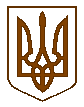 Білокриницька сільська радаРівненського району  РівненськоЇ області(___________позачергова сесія восьмого скликання)РІШЕННЯ_________________2021 року                                                                         №____Про внесення змін  до Програми матеріальної підтримки найбільш незахищених верств населення на 2021-2025 рокиЗ метою покращення матеріального забезпечення найбільш незахищених верств населення, керуючись статтею 26 Закону України «Про місцеве самоврядування в Україні», за погодженням з постійними комісіями сільської ради, Білокриницька сільська радаВИРІШИЛА:Внести зміни  до Програми матеріальної підтримки найбільш незахищених верств населення на 2021-2025 роки затвердженої рішенням сесії від 24 грудня 2020 року № 34 «Про програму матеріальної підтримки найбільш незахищених верств населення на 2021-2025 роки», а саме:доповнити Програму матеріальної підтримки найбільш незахищених верств населення на 2021-2025 роки додатком 3 до Програми: «Порядок відшкодування вартості встановлення телефону та знижки на абонентську плату за користування телефоном окремим категоріям громадян»;внести зміни до пункту 7 Додатку 2 до Програми матеріальної підтримки найбільш незахищених верств населення на 2021-2025 роки, виклавши в новій редакції: «Відшкодовувати кошти при наданні пільг з оплати послуг зв’язку, згідно додатку 3 до Програми». Контроль за виконанням даного рішення покласти на голову постійної комісії з питань бюджету, фінансів та соціально-економічного розвитку громади - Г.А.Шлеюк.Сільський голова                                                                       Тетяна ГОНЧАРУК                                                            				 Додаток 3      до Програми       ПОРЯДОКвідшкодування вартості встановлення телефону та знижки на абонентську плату за користування телефоном окремим категоріям громадянІ. Загальні положенняЦей Порядок  визначає механізм здійснення видатків з місцевого бюджету на відшкодування вартості встановлення телефону та знижки на абонентську плату за користування телефоном згідно з розрахунком видатків на відшкодування витрат, пов’язаних з наданням пільг громадянам, які мають на це право.ІІ. Порядок надання послугПорядок передбачає проведення відшкодування вартості встановлення телефону та знижки на абонентську плату громадянам, які мають таке право відповідно до законів України  «Про статус ветеранів війни, гарантії їх соціального захисту», «Про статус ветеранів військової служби, ветеранів органів внутрішніх справ, ветеранів Національної поліції і деяких інших осіб та їх соціальний захист», «Про статус та соціальний захист громадян, які постраждали внаслідок Чорнобильської катастрофи», «Про охорону дитинства», «Про соціальний і правовий захист військовослужбовців та членів їх сімей», а саме:особам з інвалідністю  внаслідок війни;учасникам бойових дій;учасникам війни;особам, на яких поширюється чинність Закону України «Про статус ветеранів війни, гарантії їх соціального захисту»;ветеранам соціальної служби;ветеранам органів внутрішніх справ;учасникам ліквідації наслідків аварії на ЧАЕС І-ІІ категорії;багатодітним сім’ям;особам з інвалідністю внаслідок військової служби.Підтвердження статусу пільговика є відповідне посвідчення (довідка).Визначення права на отримання пільг з послуг зв’язку окремим категоріям громадянам здійснюється відповідно до постанови Кабінету Міністрів України від04.06.2015 № 389 «Про затвердження Порядку надання пільг окремим категоріям громадянам з урахуванням середньомісячного сукупного доходу сім’ї».ІІІ. Порядок відшкодування витратСільська рада, як головний розпорядник коштів місцевого бюджету, укладає договір для відшкодування коштів за надані пільги або встановлення квартирних телефонів із підприємством (організацією), яке надає послуги зв’язку. Розрахунки витрат подаються безпосередньо організацією, що надає послуги зв'язку (встановлення квартирних телефонів, абонентна плата за користування телефоном), за підписом керівника та скріплені печаткою.Відповідальність за достовірність, повноту та своєчасне подання розрахунків витрат покладається на організацію, що надає послуги зв'язку (встановлення квартирних телефонів, абонентна плата за користування телефоном).Відділ соціального захисту населення та прав дітей сільської ради  щомісяця звіряє інформацію, подану в розрахунках витрат, з іншими даними, що необхідні для перевірки поданої інформації.У разі виявлення розбіжностей відділ соціального захисту населення та прав дітей вживає додаткових заходів для з'ясування причин таких розбіжностей з метою їх усунення та недопускання в подальшому, не проводить розрахунків, що стосуються виявлених розбіжностей, до уточнення цієї інформації.Відшкодування вартості встановлення телефонів та знижки на абонентську плату за користування телефоном проводиться щомісячно в межах асигнувань, затверджених бюджетом, згідно з додатком 1 та 2 наданих підприємством (організацією) – надавачем послуг зв’язку у паперовому та електронному вигляді (до 05 числа місяця наступного за звітним) до відділу соціального захисту населення та прав дітей Білокриницької сільської ради.Секретар сільської ради                                                                Ірина ДАЮК